ANALISIS CEMARAN BAKTERI COLIFORM PADA SAUS BERBAGAI JENIS JAJANAN DI SEKITAR SALAH SATU SMK KOTA MEDAN SKRIPSI OLEH :LISDA MAYANTINPM. 212114008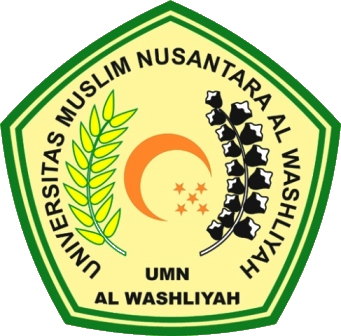 PROGRAM SARJANA PROGRAM STUDI FARMASIFAKULTAS FARMASIUNIVERSITAS MUSLIM NUSANTARA AL WASHLIYAHMEDAN 2023ANALISIS CEMARAN BAKTERI COLIFORM PADA SAUS BERBAGAI JENIS JAJANAN DI SEKITAR SALAH SATU SMK KOTA MEDAN SKRIPSIDiajukan untuk melengkapi dan memenuhi syarat-syarat untuk memperoleh Gelar Sarjana Farmasi pada Program Studi Sarjana Farmasi Fakultas Farmasi Universitas Muslim Nusantara Al-WashliyahOLEH:LISDA MAYANTINPM. 212114008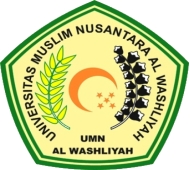 PROGRAM STUDI SARJANA FARMASIFAKULTAS FARMASIUNIVERSITAS MUSLIM NUSANTARA AL-WASHLIYAHMEDAN2023